«Золото Кагана»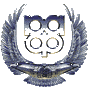 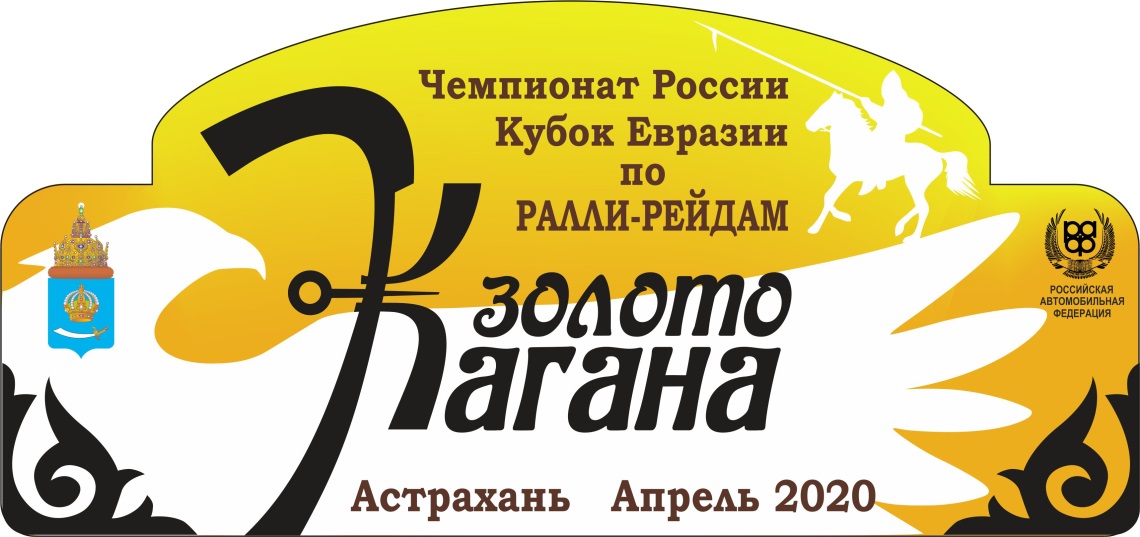     2 этап Чемпионата России по ралли-рейдам         24-28 апреля 2020г.ЗАЯВКА КОМАНДНОГО ЗАЧЕТАВ КОМАНДНОМ ЗАЧЕТЕ ЗАЯВЛЕНА КОМАНДАНастоящим подтверждаю, что указанные в Заявочной форме сведения верны.Представитель команды ___________________________  (                   )(подпись)	 Фамилия И. О.Название командыНазвание командыНазвание команды№ регистрационного свидетельства команды№ регистрационного свидетельства команды№ регистрационного свидетельства командыРуководитель командыРуководитель командыРуководитель командыПредставитель командыПредставитель командыПредставитель командыСостав командыСостав командыСостав команды№№п/пСтартовый номер экипажазАЧЕТНАЯ ГРУППАзАЧЕТНАЯ ГРУППАИМЯ, Фамилия 1-го водителяПодпись водителя